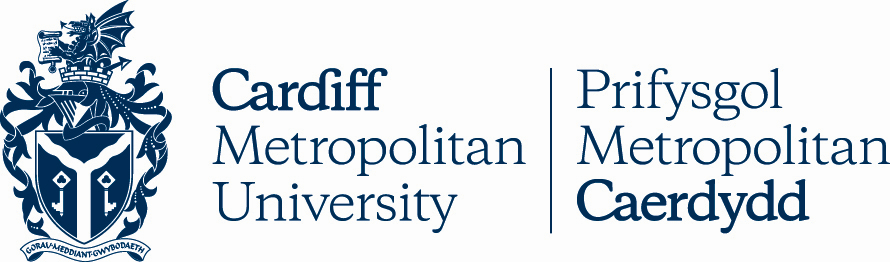 13.2DYFARNU TEITL ATHRO: GWEITHDREFN AR GYFER DYFARNU CADAIR ATHRO ER ANRHYDEDDManylion AllweddolRheoli FersiwnDyfarnu Teitl Athro: Gweithdrefn ar gyfer Dyfarnu Cadair Athro Er AnrhydeddRhagarweiniadMae’r adran hon yn y Llawlyfr Academaidd yn disgrifio’r gweithdrefnau a fabwysiedir gan Brifysgol Metropolitan Caerdydd ar gyfer dyfarnu Cadeiriau er Anrhydedd.Ymgeiswyr CymwysGellir dyfarnu’r teitl Athro er Anrhydedd gan Brifysgol Metropolitan Caerdydd i bobl sy’n ysgolheigion nodedig ac sy’n allanol i Brifysgol Metropolitan Caerdydd.Meini Prawf ar gyfer Cadair Anrhydeddus Prifysgol Metropolitan CaerdyddBydd rhaid i bob ymgeisydd am Gadair Anrhydeddus fod yn gallu dangos y canlynol yn eu cais:Cyfraniad eithriadol, cyson er mwyn lledaenu ac ymestyn gwybodaeth drwy un neu unrhyw un o’r canlynol mewn cyfuniad:Dysgu ac Addysgu wedi’u cefnogi gan dystiolaeth briodol, er enghraifft: portffolio o gyflwyniadau a chyhoeddiadau addysgol uchel eu parch, dylunio cwricwla a dangosyddion cydnabyddedig ar lefel ryngwladol megis cymrodoriaeth addysgu genedlaethol, profiad allanol o werthuso dysgu ac addysgu (e.e., QAA) a chyllid ar gyfer datblygu dysgu ac addysgu;Ymchwil wedi’i gefnogi gan dystiolaeth briodol, er enghraifft: portffolio o gyhoeddiadau ymchwil rhyngwladol sylweddol wedi’u hadolygu gan gymheiriaid neu allbwn a fydd yn berthnasol i’r ddisgyblaeth, cyllid allanol ar gyfer ymchwil arwyddocaol a dylanwadol; profiad llwyddiannus yn goruchwylio ac yn arholi ymchwil; a dangosyddion cydnabyddedig megis gwobrau, gwahoddiadau i draddodi prif gyflwyniadau rhyngwladol a swydd ar gymdeithasau, byrddau a phwyllgorau allanol; Arloesedd wedi’i gefnogi gan dystiolaeth briodol, er enghraifft: portffolio o allbwn gwerthfawr sy’n berthnasol i weithgareddau trosglwyddo gwybodaeth, arloesedd neu entrepreneuriaeth, record lwyddiannus o sicrhau cyllid allanol ar gyfer arloesedd; datblygu eiddo deallusol a dangosyddion cydnabyddedig ar lefel ryngwladol megis rolau ymgynghorol allanol blaenllaw a chyllid ar gyfer prosiectau arloesol;Arweinyddiaeth sylweddol a/neu brofiad rheoli academaidd-gysylltiedig a fydd yn berthnasol i gais unigol yr ymgeisydd.Pwyllgor yr Athrawon a’r Darllenwyr Mae’r grym gan Bwyllgor yr Athrawon a’r Darllenwyr i ystyried ceisiadau am Gadeiriau Personol.Mae Pwyllgor yr Athrawon a’r Darllenwyr wedi’i ffurfio o:Y Llywydd ac Is-Ganghellor (Cadeirydd)Y Dirprwy i’r Is-GanghellorDirprwy Is-Ganghellor Ymchwil ac ArloesiDirprwy Is-Ganghellor Ymgysylltu â MyfyrwyrCyfarwyddwr YmchwilTri Athro wedi’u hethol gan y Bwrdd Academaidd Bydd y tri aelod etholedig yn gwasanaethu ar y Pwyllgor am gyfnod o ddwy flynedd â’r posibilrwydd o gael eu hail-benodi am hyd at gyfanswm o bedair blynedd yn ddi-dor. Yn ogystal bydd dewis gan y Pwyllgor i gyfethol aelodau dros dro i’r Pwyllgor lle y bydd hynny’n briodol.Bydd yn ofynnol bod aelodau Pwyllgor yr Athrawon a’r Darllenwyr yn datgan unrhyw wrthdaro buddiannau o ran ymgeiswyr ar ddechrau pob cyfarfod o’r Pwyllgor.Y Weithdrefn DdyfarnuCaiff ceisiadau ar gyfer Cadair er Anrhydedd eu hystyried yn flynyddol. Mae’r ffenestr ymgeisio newydd yn agor ym mis Tachwedd ac yn cau ym mis Rhagfyr bob blwyddyn. Wedyn bydd dyfarniadau llwyddiannus yn cael eu rhoi o’r mis Awst canlynol. Caiff dyddiadau cyflwyno eu cyhoeddi’n flynyddol ar wefan Gwasanaethau Pobl. Gweler y siart llif yn Atodiad 1 am fwy o wybodaeth.Bydd ymgeiswyr yn cyflwyno cais yn ysgrifenedig i’r Gwasanaethau Pobl wedi’i gyfeirio at y Llywydd a’r Is-Ganghellor. Dylai’r cais gynnwys cyfiawnhad manwl o blaid y dyfarniad a fydd heb fod yn fwy na phedair tudalen A4 wedi’u teipio’n safonol a fydd yn cyfeirio’n glir at y meini prawf datganedig yn adran 3 ynghyd â CV llawn. Dylai ymgeiswyr gyfeirio’n benodol ac yn fanwl at y canlynol:Pa un o’r dangosyddion ymestyn a lledaenu gwybodaeth yn 3.1(i) y mae eu cais yn canolbwyntio’n bennaf arno (h.y. dysgu ac addysgu, ymchwil, arloesedd) ynghyd â gwybodaeth ychwanegol a fydd yn ymdrin â’r dangosyddion eraill;Y teitl Athro a fwriedir ar gyfer yr ymgeisydd os bydd yn llwyddiannus (e.e., Athro Seicoleg er Anrhydedd). Bydd ymgeiswyr hefyd yn darparu enwau tri chanolwr sy’n gallu cadarnhau manylion y cais a rhoi sylwadau ar lwyddiannau’r ymgeisydd o ran y meini prawf perthnasol ar gyfer Cadair Bersonol y mae’r ymgeisydd wedi ysgrifennu yn eu herbyn.Dylai enwebiad ysgrifenedig manwl a llawn gan Ddeon Ysgol yr ymgeisydd (neu rywun cyfatebol) ddod gyda’r cais. Dylai’r enwebiadau gynnwys manylion y rôl y bydd y person enwebedig yn ei berfformio o fewn yr Ysgol neu o fewn Prifysgol Metropolitan Caerdydd yn ystod cyfnod y penodiad. Dylai Deon yr Ysgol anfon enwau tri chanolwr arall hefyd. Bydd proses ymgeisydd mewnol am Gadair er Anrhydedd yn cynnwys dau gam. Y cyntaf yw pan fydd Pwyllgor yr Athrawon a’r Darllenwyr yn ystyried cais yr ymgeisydd er mwyn sicrhau a oes achos prima facie neu beidio i’r cais gael symud ymlaen. Ar gyfer ymgeiswyr sydd eisoes yn Athro mewn sefydliad arall yn y DU, bydd achos prima facie wedi’i gytuno’n awtomatig.Os caiff ei benderfynu na ellir sicrhau achos prima facie, bydd y Brifysgol yn rhoi adborth i’r ymgeisydd yn unol â hynny.   Os mai’r penderfyniad yw y gellir sicrhau achos prima facie, bydd Pwyllgor yr Athrawon a’r Darllenwyr yn penderfynu pa ganolwyr i gysylltu â nhw i gael eu sylwadau. Rhaid dewis o leiaf tri enw o’r chwech fydd yn cael eu rhoi.  Yna bydd y cais yn cael ei symud ymlaen i’w ystyried yn y cyfnod dyfarnu (cam 2): bydd Gwasanaethau Pobl yn rhoi gwybod i’r ymgeisydd ac yn ysgrifennu am dystlythyrau.   Bydd y Pwyllgor yn edrych eto ar gais yr ymgeisydd ynghyd â’r tystlythyrau a dderbyniwyd ac yn dod i benderfyniad ar y cyd. Bydd y grym ganddyn nhw hefyd i argymell, os bydd angen, y dylid cael cyngor annibynnol allanol ychwanegol. Bydd Prifysgol Metropolitan Caerdydd yn rhoi gwybod i’r ymgeisydd beth yw’r canlyniad. Hysbysir y Bwrdd Academaidd ynglŷn â’r dyfarniad hefyd. AmodauBydd y penodiad am gyfnod o hyd at bum mlynedd yn y lle cyntaf a bydd ailbenodiad yn bosib am gyfnodau tebyg â chymeradwyaeth Pwyllgor yr Athrawon a’r Darllenwyr ac yn amodol ar gais yr Ysgol berthnasol a chytundeb yr unigolyn dan sylw. 	Gall yr Ysgol berthnasol drefnu i gael mynediad i’r gwasanaethau TG a Llyfrgell ac i adeiladau’r Brifysgol os bydd angen. Mae Pwyllgor Athrawon a Darllenwyr Prifysgol Metropolitan Caerdydd yn cadw’r hawl i dynnu teitl Athro er Anrhydedd yn ôl ar unrhyw bryd. Bydd y Bwrdd Academaidd yn cael gwybod am golli’r teitl a’r dyddiad y digwyddodd hyn. Ni chaiff pobl a benodir yn Athrawon er Anrhydedd fod yn arholwyr allanol neu’n ganolwyr ar gyfer ymgeiswyr Doethuriaeth uwch yn y Brifysgol.  Ond caiff Athrawon er Anrhydedd fod yn gymwys i weithredu:mewn amgylchiadau eithriadol, fel aelodau mewnol o Bwyllgorau Penodi ar gyfer Darllenwyr a Chadeiriau Personol, pan fydd yr amgylchiadau canlynol yn berthnasol:bod swydd, neu y bu swydd, gan y person dan sylw a fydd yn ei (g)wneud e/hi’n gymwys i roi barn wybodus ar allu tebygol yr ymgeisydd i gyflawni’n foddhaol y dyletswyddau a ddisgwylir gan Athro neu Ddarllenydd o sylwedd mewn prifysgol ym Mhrydain;am fod y person yn flaenllaw yn ei faes/maes neu oherwydd ei (g)wybodaeth ddwys o’r meysydd ysgolheictod penodol a nodir mewn achos arbennig, bydd y person dan sylw mewn sefyllfa well i gynnig y lefel briodol o gyngor arbenigol nag unrhyw ddeiliad Cadair Bersonol ym Mhrifysgol Metropolitan Caerdydd.Defnyddio’r TeitlGall Athrawon er Anrhydedd ddefnyddio’u teitl yn gysylltiedig â’r Brifysgol at ddibenion cyhoeddi/cyhoeddusrwydd, ond nid yw’r teitl yn awgrymu unrhyw statws cyflogaeth na hawl i dâl.Rhaid cyfeirio at deitl er anrhydedd fel y cyfryw ac, felly, dylid defnyddio’r confensiynau canlynol:Athro er Anrhydedd Enw Cyntaf Cyfenw.Neu Athro (Anrh.) Enw Cyntaf Cyfenw.Neu Dr/Mr/Mrs/Ms Enw Cyntaf Cyfenw (Athro er Anrhydedd ym Mhrifysgol Metropolitan Caerdydd).Cyfle CyfartalYn unol â Pholisi Cyfle Cyfartal Prifysgol Metropolitan Caerdydd, mae’r Brifysgol wedi ymrwymo i hyrwyddo cydraddoldeb ac amrywiaeth yn ei holl weithgareddau. Felly caiff unigolion ddyrchafiad ar sail eu haeddiant a’u gallu. Bydd Pwyllgor yr Athrawon a’r Darllenwyr yn ystyried amgylchiadau anacademaidd a allai fod wedi cyfyngu neu fod wedi rhwystro datblygiad gyrfa broffesiynol ymgeisydd o ran maint yn hytrach nag ansawdd yr allbwn a’r gweithgareddau sy’n gysylltiedig â’r teitl.TEITL Y POLISI Dyfarnu Teitl Athro: Gweithdrefn ar gyfer Dyfarnu Cadair Athro Er AnrhydeddDYDDIAD CYMERADWYO 24 Ebrill 1999CORFF CYMERADWYOBwrdd Academaidd via AQSCFERSIWN 21DYDDIADAU YR ADOLYGIAD BLAENOROL Mai 1999, Meh 2002, Maw 2005, Meh 2006, Aws 2007, Tach 2009, Meh 2010, Tach 2011, Aws 2012, Tach 2012, Tach 2013, Med 2014, Chwe 2015, Med 2015, Ebr 2016, Tach 2017, Ion 2018, Mai 2019, Mai 2021, Chwe 2022DYDDIAD YR ADOLYGIAD NESAF 2025CANLYNIAD ASESIAD EFFAITH CYDRADDOLDEB POLISÏAU / GWEITHDREFNAU / CANLLAWIAU CYSYLLTIEDIG Academic Handbook Ah1_13 (cardiffmet.ac.uk)DYDDIAD GWEITHREDU 24 Ebrill 1999PERCHENNOG POLISI (TEITL SWYDD) Cyfarwyddwr Gwasanaethau PoblUNED / GWASANAETH Gwasanaethau PoblE-BOST CYSWLLT humanresources@cardiffmet.ac.ukFERSIWN DYDDIAD RHESWM DROS NEWID 